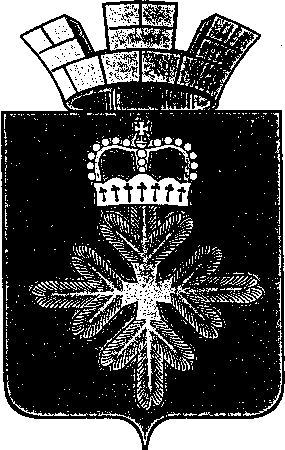 РАСПОРЯЖЕНИЕАДМИНИСТРАЦИИ ГОРОДСКОГО ОКРУГА ПЕЛЫМВ целях организации деятельности администрации городского округа Пелым, в соответствии с регламентом работы администрации городского округа Пелым, планом работы администрации городского округа Пелым на 2019 год:Утвердить план работы администрации городского округа Пелым на май 2019 года (далее – План работы) согласно приложению.Поручить организационному отделу муниципального казенного учреждения «Учреждение по обеспечению деятельности органов местного самоуправления и муниципальных учреждений городского округа Пелым» (Якимова Н.В.):на основании Плана работы сформировать календарный план-сетку работы администрации городского округа Пелым на май 2019 года;разместить План работы на официальном сайте городского округа Пелым в информационно-телекоммуникационной сети «Интернет»;Контроль за исполнением настоящего распоряжения возложить на заместителя главы администрации городского округа Пелым А.А.Пелевину.Глава городского округа Пелым                                                               Ш.Т.АлиевУтвержден:распоряжением администрациигородского округа Пелымот 25.04.2019 № 92ПЛАН РАБОТЫадминистрации городского округа Пелымна май 2019 годаИсп: Н.В.Якимова 8(34386)2-77-09от 25.04.2019 № 92п. ПелымО плане работы администрации городского округа Пелымна май 2019 годаДатаВремяМероприятиеМестоОтветственныйежедневно08.30Совещание с заместителями главы администрации городского округа Пелымкаб. № 1Ш.Т.Алиевкаждый поне-дельник09.00Оперативное совещание руководителей предприятий и государственных учрежденийкаб. № 1Ш.Т.Алиевкаждый четверг09.00Аппаратное совещание при главезалзаседанийШ.Т.Алиевкаждый четверг09.30Оперативное совещание с руководителями муниципальных учреждений образования и культурыкаб. № 7А.А.Пелевина2-й и 4-й понедельникмесяца15.00-17.00Прием гражданкаб.№ 1Ш.Т.Алиев2-я и 4-я среда месяца15.00-17.00Прием гражданкаб.№ 2Т.Н.Баландина1-й и 3-й вторникмесяца15.00-17.00Прием гражданкаб.№ 7А.А.Пелевинапо факту разм. процедуры торговСовещание Единой комиссии по осуществлению закупок для обеспечения нужд ГО Пелымкаб.№ 2Е.В.ФатуллаевамайРейды по выполнению правонарушений в области благоустройства территории, составление протоколовп.ПелымТ.Н.ШрамковаЕ.М.ХайдуковамайВыявление совместно с ОВД, УК МКД ООО «Гарант» граждан, проживающих или пребывающих (на  срок более 3 месяцев) на территории ГО Пелым и подлежащих постановке на воинский учеттерритория ГО ПелымО.Н.СеребряковамайМуниципальный конкурс сочинений «Письмо погибшему афганцу», посвященного 30-летию вывода войск из Афганистанап.ПелымА.Я.Миллермай-июньКонкурс социальных проектов «Молодежная инициатива»п.ПелымА.Я.Миллервесь период-Организация очного (дистанционного) обучения в ИРО руководителей ППЭ, технических специалистов ППЭ, членов ГЭК, организаторов в ППЭ, экспертов предметной комиссии, общественных наблюдателейотдел ОКСиДМО.В.СорокинаН.П.КушнирЕ.Г.Голякмай-Всероссийские проверочные работы в ОУ по отдельному плануотдел ОКСиДМО.В.СорокинаЕ.Г.ГолякТ.А.СмирноваЛ.А.Полыводавесь период-Организация приема в 1 классы общеобразовательных учрежденийотдел ОКСиДМ,МКОУ СОШ №1п.Пелым,МКОУ СОШ №2п.АтымьяО.В.СорокинаТ.А.СмирноваЛ.А.Полыводавесь период-Прием заявлений, постановка на учет и зачисление детей в МАДОУ д/сад № 2 «Колобок»отдел ОКСиДМ,МАДОУ д/сад № 2 «Колобок»О.В.СорокинаН.П.Фомина0112.00Праздничное шествие трудовых коллективов городского округа Пелым и торжественное мероприятие посвященное празднику Весны и Труда «Цветущий май»площадь администрацииА.А.ПелевинаО.В.СорокинаА.Я.МиллерИ.А.Ульянова0113.00Легкоатлетическая эстафета «Весна-Пелым 2019»п.Пелым(по схеме)А.Я.Миллерволонтеры6,13,20,2713.15Оперативное совещание с работникамиМКУ ГОП«ИМЦ»отдел ОКСиДМО.В.СорокинаН.П.Кушнирс 06-08Акция георгиевская ленточкап.ПелымА.Я.Миллерволонтеры07,14,21,2810.30Заседание рабочей группы по вопросам капитального ремонта в многоквартирных домахкаб.№ 2Х.Ш.Лорсанова0713.00Рабочее совещание с руководителями ОУ по вопросу «Анализ «дорожных карт» по подготовке и проведению ГИА в городском округе Пелым»каб. №7А.А.ПелевинаО.В.СорокинаЕ.В.ЖуковаЛ.А.Полывода07,16,21,3014.00Заседание жилищной комиссиикаб.№ 2М.В.ВнуковаО.В.Твердохлеб0816.00Праздничный концерт, посвященный Дню Победы «Победный майский день весны!»ДК п.АтымьяА.А.ПелевинаС.В.Касимова08Посещение ветеранов на домуп.АтымьяШ.Т.АлиевН.Г.Садртдинова0912.00Торжественное мероприятие, посвященное Дню Победы«День Победы! Вечная память!»площадь возле администрацииА.А.ПелевинаА.Я.МиллерИ.А.Ульянова0913.00Легкоатлетическая эстафета «Весна-Пелым 2019»п.Пелым(по схеме)А.Я.Миллерволонтеры09Посещение ветеранов на домуп.ПелымШ.Т.АлиевН.Г.Садртдинова09Праздничный концерт, посвященный Дню победыМКУК ДК п.Пелым ул.Фестивальная,12А.А.ПелевинаИ.А.Ульяновас 15.05 по 01.10Межведомственная комплексная профилактическая операция «Подросток»п. ПелымА.Я.Миллер,учреждения образования и культуры1515.00Заседание комиссии по комплектованию детского садакаб.№7А.А.ПелевинаО.В. СорокинаН.П. Фомина1610.30Оперативное совещание с руководителями ОУ:- об организации и проведении конкурса педагогического мастерства «Педагог года»;- присуждении премии Главы ГО Пелым «Одаренный ребенок»отдел ОКСиДМО.В.СорокинаН.П.КушнирК.А.ШалинаЕ.Г.ГолякРуководители учреждений1611.00Совещание с заместителями директора по учебной работе «Предварительный анализ результатов Всероссийских проверочных работ»отдел ОКСиДМО.В.СорокинаН.П.КушнирЕ.Г.Голяк1614.00Заседание комиссии по несовершеннолетним и выявлению детей в местах, где их нахождение недопустимо, а пребывание в ночное время ограничено  зал заседанийА.Я.Миллер1713.00Легкоатлетическая эстафета «Эстафета юных» среди команд начальных классов образовательных учреждений.территории МКОУ СОШ №1 п.ПелымА.Я.Миллер1715.00Заседание комиссии «Организация отдыха и оздоровления в 2019 году. (оздоровительные лагеря с дневным пребывание детей, малозатратные формы отдыха и «Отряд Мэра»)зал заседанийА.А.ПелевинаО.В.СорокинаН.П.Кушнир2014.00Суженное заседание городского округа Пелымкаб.№ 14 человекаГ.Ю.Потанина2016.00Совещание с руководителями ППЭ: готовность к итоговой аттестацииМКОУ СОШ №1О.В.СорокинаН.П.КушнирТ.А.ЛаринаЛ.В.Голявина22242412.0012.0011.00.Торжественное мероприятие «Последний звонок»:- 9 классы МКОУ СОШ №1 п.Пелым;- 11 классы МКОУ СОШ №1 п.Пелым- 9 и 11 классы МКОУ СОШ №2 п. АтымьяМКОУ СОШ №1МКОУ СОШ №2А.А.Пелевина О.В.СорокинаТ.А.СмирноваЛ.А.Полывода2310.30Совещание с руководителями: подготовка учреждений к новому учебному годузал заседанийА.А.ПелевинаО.В.Сорокина 2414.00Заседание рабочей группы по неформальной занятостикаб. № 11Н.Н.Якимова2512.00Военно-патриотическая игра «Зарница»Территории МКОУ СОШ № 1п. ПелымА.Я.Миллерволонтеры27293107.00 до 17.00Контроль за организацией и проведением ГИА ЕГЭ (11 кл.),  (работа членом ГЭК в ППЭ 7001)администрацияППЭ 7001О.В.СорокинаН.П.КушнирД.В.АрефьевТ.А.ЛаринаЛ.В.Кузнецова283007.00 до 17.00Контроль за организацией и проведением ГИА ОГЭ (9 кл.)      (работа членом ГЭК в ППЭ 7001)О.В.СорокинаН.П.КушнирД.В.АрефьевТ.А.ЛаринаЛ.В.Кузнецова2914.00Заседание координационного совета по патриотическому воспитаниюзал заседанийА.Я.Миллер2915.00Заседание Совета по культурезал заседанийА.Я.Миллер30Работа психолого-медико-педагогической комиссииг.Карпинска на территории городского округа Пелымтерритория ГО ПелымО.В.СорокинаТ.А.СмирноваЛ.А.Полывода3017.00Заседание Думы городского округа Пелымзал заседаний ДумыЕ.В.Лемешева30, 3117.30Торжественные мероприятия для выпускников подготовительных групп МАДОУ д/сад №2 «Колобок»МАДОУ д/сад «Колобок»О.В.СорокинаН.П.Фомина